	บันทึกข้อความ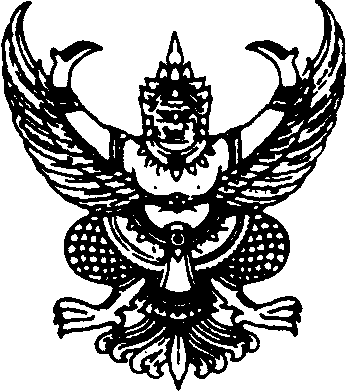 ส่วนราชการ   ............................................................................................................โทร............................. ที่   ..................................................................................วันที่..........................................................................     เรื่อง   ขออนุมัติดำเนินการจัดซื้อ/จ้าง...............................................................................................................   เรียน    คณบดีคณะสังคมศาสตร์		ด้วย  งาน/ภาควิชา..................................................................คณะสังคมศาสตร์ มีความประสงค์ขออนุมัติให้ดำเนินการ (   )  จัดซื้อ (    )  จัดจ้าง..............................................................จำนวน..................รายการ เหตุผลและความจำเป็น (ระเบียบข้อ 22(1)...................................................................................... ดังรายการต่อไปนี้ทั้งนี้ เพื่อให้การดำเนินการเป็นไปด้วยความเรียบร้อย จึงเห็นควรแต่งตั้งคณะกรรมการ/ผู้รับผิดชอบการจัดทำรายละเอียดคุณลักษณะเฉพาะของพัสดุ (ตามระเบียบฯ ข้อ 21) ดังนี้1.  .......................................................................................2.  ......................................................................................และให้ใช้รายละเอียดคุณลักษณะเฉพาะของพัสดุ ที่คณะกรรมการ/ผู้รับผิดชอบได้กำหนดรายละเอียดและได้รับอนุมัติแล้ว เป็นรายละเอียดของพัสดุที่จะใช้ในการดำเนินการในครั้งนี้ 		พร้อมกันนี้ ขอเสนอผู้มีรายชื่อต่อไปนี้เป็นคณะกรรมการตรวจรับ/ผู้ตรวจรับ (ข้อ 22(8)) 		1. ......................................................................................	ประธานกรรมการ/ผู้ตรวจรับ2. .....................................................................................	กรรมการ3. .....................................................................................      กรรมการ/โดยเบิกจ่าย...-2-โดยเบิกจ่ายจากเงิน....................................................................................................................
.............................................................................................................................................................................................................................................................................................................................................................................................................................................................................................................................................จึงเรียนมาเพื่อโปรดพิจารณาเห็นชอบ/อนุมัติเพื่อดำเนินการตัวอย่าง -บันทึกข้อความส่วนราชการ   คณะสังคมศาสตร์  สำนักงานเลขานุการ งานธุรการ  หน่วยอาคารสถานที่  โทร. 1917ที่   อว 0603.21.01(1)/0123          		 วันที่       9 กุมภาพันธ์ 2564เรื่อง   ขออนุมัติดำเนินการจัดซื้อหลอดไฟ จำนวน 40 หลอดเรียน   คณบดีคณะสังคมศาสตร์  		ด้วย หน่วยอาคารสถานที่ คณะสังคมศาสตร์  มีความประสงค์ขออนุมัติให้ดำเนินการจัดซื้อหลอดไฟ จำนวน  40 หลอด เหตุผลและความจำเป็น (ระเบียบข้อ 22(1)  เพื่อใช้ในการปฏิบัติงานราชการของคณะสังคมศาสตร์  ดังรายการต่อไปนี้ทั้งนี้ เพื่อให้การดำเนินการเป็นไปด้วยความเรียบร้อย จึงเห็นควรแต่งตั้ง นายสมนึก แสงอบเป็นผู้รับผิดชอบการจัดทำรายละเอียดคุณลักษณะเฉพาะของพัสดุ (ตามระเบียบฯ ข้อ 21) และให้ใช้รายละเอียดคุณลักษณะเฉพาะของพัสดุ ที่ผู้รับผิดชอบได้กำหนดรายละเอียดและได้รับอนุมัติแล้ว 
เป็นรายละเอียดของพัสดุที่จะใช้ในการดำเนินการในครั้งนี้ 		พร้อมกันนี้ ขอเสนอผู้มีรายชื่อต่อไปนี้เป็นผู้ตรวจรับ (ข้อ 22(8)) 		1. นายสมนึก แสงอบ		ผู้ตรวจรับ/โดยเบิกจ่าย...-2-โดยเบิกจ่ายจากเงินรายได้คณะสังคมศาสตร์ ประจำปีงบประมาณ 2564 สำนักงานเลขานุการคณะสังคมศาสตร์  กองทุนเพื่อการศึกษา แผนงานจัดการศึกษาอุดมศึกษา งานสนับสนุนการจัดการศึกษา  หมวดค่าตอบแทน ใช้สอยและวัสดุ  (ค่าวัสดุ-วัสดุไฟฟ้าและวิทยุ)จึงเรียนมาเพื่อโปรดพิจารณาเห็นชอบ/อนุมัติเพื่อดำเนินการบันทึกข้อความส่วนราชการ   คณะสังคมศาสตร์ สำนักงานเลขานุการ งานการเงินและพัสดุ หน่วยพัสดุ โทร.1919ที่   อว 0603.21.01(2)/1234          		 วันที่      9 กุมภาพันธ์ 2564เรื่อง   ขออนุมัติดำเนินการจัดซื้อวัสดุคอมพิวเตอร์ จำนวน 11 รายการเรียน   คณบดีคณะสังคมศาสตร์  		ด้วย  หน่วยพัสดุ คณะสังคมศาสตร์ มีความประสงค์ขออนุมัติดำเนินการจัดซื้อวัสดุคอมพิวเตอร์ จำนวน 11 รายการ เหตุผลและความจำเป็น (ระเบียบข้อ 22(1)  เพื่อใช้ในการปฏิบัติงานราชการของคณะสังคมศาสตร์  ดังรายการต่อไปนี้ทั้งนี้ เพื่อให้การดำเนินการเป็นไปด้วยความเรียบร้อย จึงเห็นควรแต่งตั้ง นายสุทธิศักดิ์         กิติคุณภิวัฒน์ เป็นผู้รับผิดชอบการจัดทำรายละเอียดคุณลักษณะเฉพาะของพัสดุ (ตามระเบียบฯ ข้อ 21) 
และให้ใช้รายละเอียดคุณลักษณะเฉพาะของพัสดุ ที่ผู้รับผิดชอบได้กำหนดรายละเอียดและได้รับอนุมัติแล้ว 
เป็นรายละเอียดของพัสดุที่จะใช้ในการดำเนินการในครั้งนี้ 		พร้อมกันนี้ ขอเสนอผู้มีรายชื่อต่อไปนี้เป็นคณะกรรมการตรวจรับ (ข้อ 22(8)) 		1. นายพิทักษ์พงษ์ 	เมฆาวรนันท์   		ประธานกรรมการ2. นายสุทธิศักดิ์ 		กิติคุณภิวัฒน์		กรรมการ3. นายมณฑล 		จันทร์สว่าง		กรรมการ/โดยเบิกจ่าย...-2-โดยเบิกจ่ายจากเงินงบประมาณแผ่นดินคณะสังคมศาสตร์ ปีงบประมาณ 2564  สำนักงานเลขานุการคณะสังคมศาสตร์ แผนงานพื้นฐานด้านการพัฒนาและเสริมสร้างศักยภาพคน ผลผลิต : ผู้สำเร็จการศึกษาด้านสังคมศาสตร์ กิจกรรม : จัดการเรียนการสอนด้านสังคมศาสตร์ งานจัดการศึกษาสาขาสังคมศาสตร์ กองทุนเพื่อการศึกษา งบดำเนินงาน หมวดค่าวัสดุ (ค่าวัสดุ-วัสดุการศึกษา)จึงเรียนมาเพื่อโปรดพิจารณาเห็นชอบ/อนุมัติเพื่อดำเนินการบันทึกข้อความส่วนราชการ   คณะสังคมศาสตร์ ภาควิชารัฐศาสตร์และรัฐประศาสนศาสตร์ โทร. 1998ที่   อว 0603.21.05/0206		 วันที่     9 กุมภาพันธ์ 2564เรื่อง   ขออนุมัติดำเนินการจัดเช่ารถบัสปรับอากาศพร้อมน้ำมันเชื้อเพลิง จำนวน 1 งานเรียน   คณบดีคณะสังคมศาสตร์  		ด้วย  ภาควิชารัฐศาสตร์และรัฐประศาสนศาสตร์ คณะสังคมศาสตร์ มีความประสงค์ขออนุมัติให้ดำเนินการจัดเช่ารถบัสปรับอากาศพร้อมน้ำมันเชื้อเพลิง จำนวน 1 งาน เหตุผลและความจำเป็น (ระเบียบข้อ 22(1))  เพื่อใช้ดำเนินโครงการศึกษาดูงานและลงพื้นที่ระดับปริญญาตรี ครั้งที่ 5 ดังรายการต่อไปนี้ทั้งนี้ เพื่อให้การดำเนินการเป็นไปด้วยความเรียบร้อย จึงเห็นควรแต่งตั้ง นายกิตติศักดิ์ เผ่าพันธ์ เป็นผู้รับผิดชอบการจัดทำรายละเอียดคุณลักษณะเฉพาะของพัสดุ (ตามระเบียบฯ ข้อ 21) 
และให้ใช้รายละเอียดคุณลักษณะเฉพาะของพัสดุ ที่ผู้รับผิดชอบได้กำหนดรายละเอียดและได้รับอนุมัติแล้ว 
เป็นรายละเอียดของพัสดุที่จะใช้ในการดำเนินการในครั้งนี้ 		พร้อมกันนี้ ขอเสนอผู้มีรายชื่อต่อไปนี้เป็นคณะกรรมการตรวจรับ (ข้อ 22(8)) 		1. ดร.ดาริน 		  	    คงสัจวิวัฒน์		ประธานกรรมการ2. ผู้ช่วยศาสตราจารย์ ดร.วุฒิกรณ์    ชูวัฒนานุรักษ์		กรรมการ3. นายสน 			    นิลศรี		กรรมการ/โดยเบิกจ่าย...-2-โดยเบิกจ่ายจากเงินรายได้คณะสังคมศาสตร์ ประจำปีงบประมาณ 2564 ภาควิชารัฐศาสตร์และรัฐประศาสนศาสตร์ กองทุนเพื่อการศึกษา แผนงานจัดการศึกษาอุดมศึกษา   งานสนับสนุนการจัดการศึกษา หมวดเงินอุดหนุนทั่วไป โครงการพัฒนากระบวนการจัดการเรียนการสอน (โครงการศึกษาดูงาน) จึงเรียนมาเพื่อโปรดพิจารณาเห็นชอบ/อนุมัติเพื่อดำเนินการเอกสารของบริษัท/ห้าง/ร้าน ที่ใช้ประกอบการจัดเช่ายานพาหนะพร้อมน้ำมันเชื้อเพลิง1 กรณีบริษัท/นิติบุคคล1.1 ใบเสนอราคา ของบริษัท และของบริษัทคู่เทียบ1.2 สำเนาทะเบียนการค้าและหนังสือรับรองการจดทะเบียนของบริษัทพร้อมประทับตราและผู้มีอำนาจเซ็นรับรองสำเนาทุกใบ อย่างละ 1 ชุด (ของบริษัทที่จะจ้าง)1.3 สำเนาทะเบียนรถและสำเนาหน้ารายการเสียภาษี พรบ. รถคันที่รับจ้าง พร้อมประทับตราและ ผู้มีอำนาจเซ็นรับรองสำเนา จำนวน 1 ชุด (ของบริษัทที่จะจ้าง)1.4 สำเนาใบอนุญาตประกอบการขนส่ง(ใบจดทะเบียนรถป้ายเหลือง) เซ็นรับรองสำเนาถูกต้อง จำนวน 1 ชุด (ของบริษัทที่จะจ้าง)1.5 อากรแสตมป์สำหรับติดใบสั่งจ้าง (จำนวนเงิน 1,000.-/อากรแสตมป์ 1.-)2 กรณีเป็นบุคคลธรรมดา เช่าได้แต่ทะเบียนรถต้องเป็นการจดทะเบียนป้ายเหลือง2.1 ใบเสนอราคา ของผู้รับจ้างและของคู่เทียบ2.2 สำเนาบัตรประจำตัวประชาชน เซ็นรับรองสำเนา จำนวน 1 ชุด (ของผู้รับจ้าง)2.3 สำเนาทะเบียนรถและสำเนาหน้ารายการเสียภาษี พรบ. รถคันที่รับจ้าง ซึ่งเป็นบุคคลเดียวกับ ข้อ 2 เซ็นรับรองสำเนา จำนวน 1 ชุด (ของผู้รับจ้าง)2.4 สำเนาใบอนุญาตประกอบการขนส่ง(ใบจดทะเบียนรถป้ายเหลือง) เซ็นรับรองสำเนาถูกต้อง จำนวน 1 ชุด (ของผู้รับจ้าง)2.5 อากรแสตมป์สำหรับติดใบสั่งจ้าง (จำนวนเงิน 1,000.-/อากรแสตมป์ 1.-)ลำดับชื่อรายการวัสดุ/ครุภัณฑ์/
งานที่ต้องการจ้างจำนวนหน่วยวงเงินงบประมาณกำหนดเวลาที่ต้องการใช้พัสดุรวมเป็นเงิน (-ตัวอักษร-)รวมเป็นเงิน (-ตัวอักษร-)รวมเป็นเงิน (-ตัวอักษร-)เอกสารผ่านการคุมงบประมาณแล้วลงชื่อ..............................................................ลงชื่อ.......................................................................        (.......................................................)(นางสาวมัตติกา โลกคำลือ)   ผู้จัดทำนักวิเคราะห์นโยบายและแผน     ......../........./..................../........./............ลงชื่อ..............................................................ลงชื่อ.............................................................................(นางปภดา ยศฉิมพลี)     (นางปิยะภา พิพัฒน์ศาสตร์)นักวิชาการพัสดุ     หัวหน้าเจ้าหน้าที่      ......../........./..................../........./............(   ) อนุมัติ    (   ) ไม่อนุมัติ(   ) อนุมัติ    (   ) ไม่อนุมัติลงชื่อ.............................................................................ลงชื่อ.............................................................................(ผู้ช่วยศาสตราจารย์ ดร.นภิสา ไวฑูรเกียรติ)(ผู้ช่วยศาสตราจารย์ ดร.นภิสา ไวฑูรเกียรติ)คณบดีคณะสังคมศาสตร์คณบดีคณะสังคมศาสตร์ผู้อนุมัติ (เพื่อดำเนินการซื้อ/จ้าง)ผู้อนุมัติ (เพื่อดำเนินการซื้อ/จ้าง)......../........./..................../........./............ลำดับชื่อรายการวัสดุ/ครุภัณฑ์/
งานที่ต้องการจ้างจำนวนหน่วยวงเงินงบประมาณกำหนดเวลาที่ต้องการใช้พัสดุ1หลอดไฟ40 หลอด3,400.-30 วันรวมเป็นเงิน (สามพันสี่ร้อยบาทถ้วน)รวมเป็นเงิน (สามพันสี่ร้อยบาทถ้วน)รวมเป็นเงิน (สามพันสี่ร้อยบาทถ้วน)3,400.-เอกสารผ่านการคุมงบประมาณแล้วลงชื่อ..............................................................ลงชื่อ..............................................................ลงชื่อ.......................................................................      (นายสมนึก แสงอบ)      (นายสมนึก แสงอบ)(นางสาวมัตติกา โลกคำลือ)    ผู้จัดทำ    ผู้จัดทำนักวิเคราะห์นโยบายและแผน     9 กุมภาพันธ์ 2564     9 กุมภาพันธ์ 2564......../........./............ลงชื่อ..............................................................ลงชื่อ.............................................................................ลงชื่อ.............................................................................(นางปภดา ยศฉิมพลี)     (นางปิยะภา พิพัฒน์ศาสตร์)     (นางปิยะภา พิพัฒน์ศาสตร์)นักวิชาการพัสดุ     หัวหน้าเจ้าหน้าที่     หัวหน้าเจ้าหน้าที่......../........./............      ......../........./............      ......../........./............(   ) อนุมัติ    (   ) ไม่อนุมัติ(   ) อนุมัติ    (   ) ไม่อนุมัติ(   ) อนุมัติ    (   ) ไม่อนุมัติลงชื่อ.............................................................................ลงชื่อ.............................................................................ลงชื่อ.............................................................................(ผู้ช่วยศาสตราจารย์ ดร.นภิสา ไวฑูรเกียรติ)(ผู้ช่วยศาสตราจารย์ ดร.นภิสา ไวฑูรเกียรติ)(ผู้ช่วยศาสตราจารย์ ดร.นภิสา ไวฑูรเกียรติ)คณบดีคณะสังคมศาสตร์คณบดีคณะสังคมศาสตร์คณบดีคณะสังคมศาสตร์ผู้อนุมัติ (เพื่อดำเนินการซื้อ/จ้าง)ผู้อนุมัติ (เพื่อดำเนินการซื้อ/จ้าง)ผู้อนุมัติ (เพื่อดำเนินการซื้อ/จ้าง)......../........./..................../........./..................../........./............ลำดับชื่อรายการวัสดุ/ครุภัณฑ์/
งานที่ต้องการจ้างจำนวนหน่วยวงเงินงบประมาณกำหนดเวลาที่ต้องการใช้พัสดุ1หมึก Fujixerox CT3506703 กล่อง12,690.-30 วัน2หมึก Fujixerox CT3506713 กล่อง15,720.-3หมึก Fujixerox CT3506723 กล่อง15,720.-4หมึก Fujixerox CT3506733 กล่อง15,720.-5หมึก HP CF360A ดำ2 กล่อง10,680.-6หมึก HP CF361A ฟ้า2 กล่อง13,340.-7หมึก HP CF362A เหลือง2 กล่อง13,340.-8หมึก HP CF363A ชมพู2 กล่อง13,340.-9หมึก HP LaserJet Q7553A10 กล่อง32,600.-10หมึก EPSON S01558910 กล่อง3,550.-รวมเป็นเงิน (หนึ่งแสนสี่หมื่นหกพันเจ็ดร้อยบาทถ้วน)รวมเป็นเงิน (หนึ่งแสนสี่หมื่นหกพันเจ็ดร้อยบาทถ้วน)รวมเป็นเงิน (หนึ่งแสนสี่หมื่นหกพันเจ็ดร้อยบาทถ้วน)      146,700.-เอกสารผ่านการคุมงบประมาณแล้วลงชื่อ..............................................................ลงชื่อ.......................................................................      (นายพงศกร เบ็ญจขันธ์)(นางสาวมัตติกา โลกคำลือ)     ผู้จัดทำนักวิเคราะห์นโยบายและแผน     9 กุมภาพันธ์ 2564......../........./............ลงชื่อ..............................................................ลงชื่อ.............................................................................(นางปภดา ยศฉิมพลี)     (นางปิยะภา พิพัฒน์ศาสตร์)นักวิชาการพัสดุ     หัวหน้าเจ้าหน้าที่......../........./............    ......../........./............(   ) อนุมัติ    (   ) ไม่อนุมัติ(   ) อนุมัติ    (   ) ไม่อนุมัติลงชื่อ.............................................................................ลงชื่อ.............................................................................(ผู้ช่วยศาสตราจารย์ ดร.นภิสา ไวฑูรเกียรติ)(ผู้ช่วยศาสตราจารย์ ดร.นภิสา ไวฑูรเกียรติ)คณบดีคณะสังคมศาสตร์คณบดีคณะสังคมศาสตร์ผู้อนุมัติ (เพื่อดำเนินการซื้อ/จ้าง)ผู้อนุมัติ (เพื่อดำเนินการซื้อ/จ้าง)......../........./..................../........./............ลำดับชื่อรายการวัสดุ/ครุภัณฑ์/
งานที่ต้องการจ้างจำนวนหน่วยวงเงินงบประมาณกำหนดเวลาที่ต้องการใช้พัสดุ1เช่ารถบัสปรับอากาศพร้อมน้ำมันเชื้อเพลิง จำนวน 1 คัน 3 วัน ในระหว่างวันที่ 20 – 22 กุมภาพันธ์ 2562 จาก ม.นเรศวร – กทม. (ไป-กลับ) ในโครงการศึกษาดูงานและลงพื้นที่ระดับปริญญาตรี ครั้งที่ 51 งาน39,000.-22 กุมภาพันธ์ 2564รวมเป็นเงิน (สามหมื่นเก้าพันบาทถ้วน)รวมเป็นเงิน (สามหมื่นเก้าพันบาทถ้วน)รวมเป็นเงิน (สามหมื่นเก้าพันบาทถ้วน)      39,000.-เอกสารผ่านการคุมงบประมาณแล้วลงชื่อ..............................................................ลงชื่อ.......................................................................      (นายกิตติศักดิ์ เผ่าพันธ์)(นางสาวมัตติกา โลกคำลือ)     ผู้จัดทำนักวิเคราะห์นโยบายและแผน     9 กุมภาพันธ์ 2564......../........./............ลงชื่อ..............................................................ลงชื่อ.............................................................................(นางปภดา ยศฉิมพลี)     (นางปิยะภา พิพัฒน์ศาสตร์)นักวิชาการพัสดุ     หัวหน้าเจ้าหน้าที่......./........./............   ......../........./............(   ) อนุมัติ    (   ) ไม่อนุมัติ(   ) อนุมัติ    (   ) ไม่อนุมัติลงชื่อ.............................................................................ลงชื่อ.............................................................................(ผู้ช่วยศาสตราจารย์ ดร.นภิสา ไวฑูรเกียรติ)(ผู้ช่วยศาสตราจารย์ ดร.นภิสา ไวฑูรเกียรติ)คณบดีคณะสังคมศาสตร์คณบดีคณะสังคมศาสตร์ผู้อนุมัติ (เพื่อดำเนินการซื้อ/จ้าง)ผู้อนุมัติ (เพื่อดำเนินการซื้อ/จ้าง)......../........./..................../........./............